от 11 мая 2021 года									       № 191-рО проведении на территории городского округа город Шахунья Нижегородской области конкурса «Предприниматель года» В целях реализации муниципальной программы «Развитие предпринимательства в городском округе город Шахунья Нижегородской области на 2021-2023 годы», утвержденной постановлением администрации городского округа город Шахунья Нижегородской области от 23.10.2017 № 1297 «Об утверждении муниципальной программы «Развитие предпринимательства в городском округе город Шахунья Нижегородской области» (с изменениями, внесенными постановлением от 27.01.2021 
№ 99) и поддержки на территории городского округа город Шахунья Нижегородской области малого и среднего предпринимательства, формирования положительного имиджа предпринимательской деятельности: 1. Провести на территории городского округа город Шахунья Нижегородской    области конкурс «Предприниматель года».2. Утвердить прилагаемый состав конкурсной комиссии по подготовке и проведению конкурса «Предприниматель года».3. Утвердить прилагаемое Положение о порядке проведения конкурса «Предприниматель года».4. Начальнику общего отдела администрации городского округа город Шахунья Нижегородской области обеспечить размещение настоящего распоряжения на официальном сайте администрации городского округа город Шахунья Нижегородской области.5. Настоящее распоряжение вступает в силу со дня его официального опубликования на официальном сайте администрации городского округа город Шахунья Нижегородской области.Глава местного самоуправлениягородского округа город Шахунья						          Р.В.КошелевУтвержденраспоряжением администрациигородского округа город ШахуньяНижегородской областиот 11.05.2021 г. № 191-рСОСТАВКОНКУРСНОЙ КОМИССИИ ПО ПОДГОТОВКЕ И ПРОВЕДЕНИЮКОНКУРСА «ПРЕДПРИНИМАТЕЛЬ ГОДА»____________________Утвержденораспоряжением администрациигородского округа город ШахуньяНижегородской областиот 11.05.2021 г. № 191-рПОЛОЖЕНИЕО ПОРЯДКЕ ПРОВЕДЕНИЯ КОНКУРСА«ПРЕДПРИНИМАТЕЛЬ ГОДА»г. Шахунья 2021 г.Общие положения Конкурс «Предприниматель года» (далее – конкурс) проводится администрацией городского округа город Шахунья Нижегородской области (далее – администрация) с целью реализации государственной и муниципальной политики в области развития и поддержки малого и среднего предпринимательства в городском округе город Шахунья Нижегородской области, формирования благоприятных условий для предпринимательской и деловой активности населения.Основными задачами проведения конкурса являются:выявление, поощрение и распространение передового опыта субъектов малого и среднего предпринимательства, наиболее эффективно работающих в свободных экономических условиях, содействие в реализации их проектов;привлечение инвестиций в малый и средний бизнес;создание необходимых условий, направленных на повышение роли субъектов малого и среднего предпринимательства в социальном и экономическом развитии области;формирование банка данных лучших предпринимателей городского округа город Шахунья Нижегородской области.Условия участия в конкурсе
«Предприниматель года»К участию в конкурсе допускаются:Юридические лица и индивидуальные предприниматели, отвечающие требованиям части 1 статьи 4 Федерального закона от 24 июля 2007 года № 209-ФЗ «О развитии малого и среднего предпринимательства в Российской Федерации» и части 1 статьи 3 закона Нижегородской области от 5 декабря 2008 года № 171-З «О развитии малого и среднего предпринимательства в Нижегородской области».Участники конкурса, должны быть зарегистрированы в установленном порядке, осуществлять свою деятельность на территории городского округа город Шахунья Нижегородской области и отвечать требованиям настоящего Положения.Основной вид деятельности участника конкурса должен соответствовать выбранной номинации.Участники конкурса в установленные сроки в полном объеме предоставляют следующие материалы:Анкета участника (приложение 1 к настоящему положению), заверенная печатью и подписанная руководителем организации (заполняется в соответствии с выбранной номинацией).Копии документов, подтверждающих достоверность указанных в анкете участника сведений, заверенные руководителем организации.Рекомендательные письма от органов исполнительной власти городского округа город Шахунья Нижегородской области, общественных организаций и организаций, образующих инфраструктуру поддержки субъектов малого и среднего предпринимательства (в случае их наличия).Справка об организации в свободной форме, содержащая краткую информацию о реализуемых товарах и услугах не более, чем на двух листах. Выписка из единого государственного реестра юридических лиц (для юридических лиц).Выписка из единого государственного реестра индивидуальных предпринимателей (для индивидуальных предпринимателей).Не допускается участие одной организации в нескольких номинациях конкурса.К участию в конкурсе не допускаются субъекты малого и среднего предпринимательства:в отношении которых были выявлены факты несчастных случаев на производстве со смертельным исходом, приостановки действия или лишения лицензии, нарушения законодательства Российской Федерации в течение 2020 года;находящиеся в стадии ликвидации;сообщившие о себе недостоверные сведения.Порядок представления заявок на конкурс3.1. Анкета участника представляется на бумажном или на электронном носителях.3.2. Наличие или отсутствие полного комплекта конкурсной документации по каждой заявке выносятся на рассмотрение конкурсной комиссией (далее – комиссия) в полном объеме. 3.3. Прием материалов на конкурс «Предприниматель года»                осуществляется администрацией с 13 мая 2021 года по 20 мая 2021 года по адресу: 
г. Шахунья, пл. Советская, д.1, каб. 63, на адрес электронной почты: shah-sectormsp@list.ru.3.4. Извещение о проведении конкурса и начале приема заявок на участие в конкурсе размещается на сайте администрации городского округа город Шахунья Нижегородской области: http://shahadm.ru/. Порядок рассмотрения заявок и определения победителей ипризеров конкурсаПодведение итогов конкурса проводится комиссией, состав которой утверждается распоряжением администрации городского округа город Шахунья Нижегородской области.На основании представленных участниками сведений конкурсная комиссия присваивает каждой заявке баллы в соответствии с приложениями 1 и 2 к настоящему положению.Конкурсная комиссия присуждает одно первое, одно второе и одно третье место в порядке убывания присвоенных баллов в следующих номинациях:«Эффективность и развитие в сфере производства».«Эффективность и развитие в сфере торговли».«Эффективность и развитие в сфере услуг».«Лучший проект самозанятых».В случае, если два или более участников конкурса набрали одинаковое количество баллов, места между ними распределяются в порядке убывания средней заработной платы в организации за 2020 год.Заседание комиссии является правомочным, если на нем присутствует более половины ее членов.Решение комиссии о подведении итогов конкурса оформляется протоколом, который подписывают члены комиссии, принимавшие участие в заседании, и утверждается председателем комиссии.Комиссия вправе завершить конкурс по отдельным номинациям без объявления победителей, если по истечении срока подачи заявок поступило менее двух заявок на участие в конкурсе по данной номинации.Комиссия вправе присуждать специальные призы участникам конкурса за создание, развитие и освоение новых технологий, за выдающиеся результаты в продвижении торговых марок и брендов в производственной и иных сферах предпринимательской деятельности, получивших широкое общественное признание потребителя и ставшего, по сути, визитной карточкой области.Победители конкурса награждаются почетными грамотами администрации городского округа город  Шахунья  Нижегородской области.Субъекты малого и среднего предпринимательства, занявшие вторые и третьи места в рамках номинаций, указанных в п.4.3 настоящего положения, награждаются благодарственными письмами в соответствии с распоряжением администрации городского округа город Шахунья Нижегородской области.Информация, предоставленная участниками конкурса, не может быть использована без их письменного согласия для иных целей, кроме конкурсной оценки претендента. Представленные конкурсные материалы участникам конкурса не возвращаются.Понятия и определенияСреднесписочная численность сотрудников за год – определяется путем суммирования средней численности работников за каждый месяц и деления полученной суммы на число месяцев в году.Выручка за год – количество денежных средств или иных благ в денежном выражении, получаемых компанией за отчетный год её деятельности, за счёт реализации товаров или услуг.Суммарный объем налоговых отчислений – Сумма всех налоговых платежей компании за отчетный год в бюджеты всех уровней.Зарплатный фонд – сумма фактически начисленной заработной платы, а также иных видов материальных поощрений сотрудникам предприятия за отчетный год.___________________Приложение 1к положению о порядкепроведения  конкурса«Предприниматель года»Приложение 2к положению о порядкепроведения конкурса«Предприниматель года»Методика расчета баллов,присуждаемых участникам конкурса«Предприниматель года»Для каждого участника рассчитываются критерии оценки в соответствии с таблицами по каждой номинации:1. «Эффективность и развитие в сфере производства»1.1. Показатели деятельности участников конкурса, используемые для расчета критериев оценки1.2. Критерии оценки участников конкурса2. «Эффективность и развитие в сфере услуг»2.1. Показатели деятельности участников конкурса, используемые для расчета критериев оценки2.2. Критерии оценки участников конкурса3. «Эффективность и развитие в сфере торговли»3.1. Показатели деятельности участников конкурса, используемые для расчета критериев оценки3.2. Критерии оценки участников конкурса4. «Лучший проект самозанятых»4.1. Показатели деятельности участников конкурса, используемые для расчета критериев оценки4.2. Критерии оценки участников конкурса1. Для распределения баллов в рамках номинаций для каждого критерия рассчитываются следующие значения:Ср – среднее арифметическое значение критерия К по всем заявкам в номинации;Ср1 – среднее арифметическое значение критерия К по заявкам, в которых К<Ср;Ср2 – среднее арифметическое значение критерия К по заявкам, в которых К>=Ср.Количество баллов, присуждаемых участнику конкурса по каждому критерию, рассчитывается по формуле:В х Значимость критериягдеВ=1, в случае, если К<Ср и К<Ср1;В=2, в случае, если К<Ср и К>=Ср1;В=3, в случае, если К>=Ср и К<Ср2;В=4, в случае, если К>=Ср и К>=Ср2;Значимость критерия устанавливается в соответствии с п.п. 1.1 – 1.6.Итоговое количество баллов участника конкурса определяется как сумма полученных им баллов по каждому критерию в номинации._________________________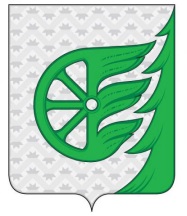 Администрация городского округа город ШахуньяНижегородской областиР А С П О Р Я Ж Е Н И ЕПредседатель комиссии:Председатель комиссии:Председатель комиссии:Кошелев Роман ВячеславовичЧлены комиссии:Глава местного самоуправления городского округа город Шахунья Нижегородской областиСеров Александр              ДмитриевичПервый заместитель главы администрации городского округа город Шахунья, заместитель председателя комиссииШамаков Павел НиколаевичНачальник сектора по поддержке малого бизнеса и развития предпринимательства администрации городского округа город ШахуньяЕлькин Олег АнатольевичИ.о. начальника Управления экономики, прогнозирования, инвестиционной политики и муниципального имущества городского округа город Шахунья Зубарева Марина ЕвгеньевнаНачальник финансового управления администрации городского округа город ШахуньяСуслова ЕкатеринаВладимировнаЭкономист 1 категории сектора по поддержке малого бизнеса и развития предпринимательства администрации городского округа город Шахунья,  секретарь комиссииМартынов АлександрВладимировичОбщественный помощник Уполномоченного по защите прав предпринимателей в Нижегородской области на территории городского округа город Шахунья Нижегородской областиМеньщикова ТатьянаВладимировнаПредседатель общественной организации «Клуб предпринимателей городского округа город Шахунья Нижегородской области», представитель торгово-промышленной палаты Нижегородской области в городском округе город Шахунья Нижегородской области  (по согласованию)Анкета участника конкурса
«Предприниматель года»Анкета участника конкурса
«Предприниматель года»Анкета участника конкурса
«Предприниматель года»Анкета участника конкурса
«Предприниматель года»Номинация: Эффективность и развитие в сфере производстваНоминация: Эффективность и развитие в сфере производстваНоминация: Эффективность и развитие в сфере производстваНоминация: Эффективность и развитие в сфере производстваТаблица 1. Общие сведения о предприятииТаблица 1. Общие сведения о предприятииТаблица 1. Общие сведения о предприятииТаблица 1. Общие сведения о предприятииПолное наименование организацииПолное наименование организацииАдресАдресСведения о руководителе (Ф.И.О., должность, тел., электронная почта)Сведения о руководителе (Ф.И.О., должность, тел., электронная почта)Контактное лицо (Ф.И.О., должность, тел., электронная почта)Контактное лицо (Ф.И.О., должность, тел., электронная почта)Количество рекомендаций исполнительных органов власти, органов местного самоуправления и общественных организаций Нижегородской области, шт.Количество рекомендаций исполнительных органов власти, органов местного самоуправления и общественных организаций Нижегородской области, шт.Основной вид деятельностиОсновной вид деятельностиТаблица 2. Основные показатели деятельности предприятияТаблица 2. Основные показатели деятельности предприятияТаблица 2. Основные показатели деятельности предприятияТаблица 2. Основные показатели деятельности предприятияПоказатель2020 год2020 годА1Среднесписочная численность сотрудников предприятия, чел.А2Выручка, тыс. руб.А3Суммарный объем налоговых отчислений, тыс. руб.А4Зарплатный фонд, тыс. руб.А5Прибыль, тыс.руб.Таблица 3. Профильные показатели деятельности предприятияТаблица 3. Профильные показатели деятельности предприятияТаблица 3. Профильные показатели деятельности предприятияТаблица 3. Профильные показатели деятельности предприятияПоказатель2020 год2020 годП1Объем инвестиций в основной капитал, тыс. руб.Контрольная сумма:___Анкета участника конкурса
«Предприниматель года»Анкета участника конкурса
«Предприниматель года»Анкета участника конкурса
«Предприниматель года»Анкета участника конкурса
«Предприниматель года»Номинация: Эффективность и развитие в сфере услугНоминация: Эффективность и развитие в сфере услугНоминация: Эффективность и развитие в сфере услугНоминация: Эффективность и развитие в сфере услугТаблица 1. Общие сведения о предприятииТаблица 1. Общие сведения о предприятииТаблица 1. Общие сведения о предприятииТаблица 1. Общие сведения о предприятииПолное наименование организацииПолное наименование организацииАдресАдресСведения о руководителе (Ф.И.О., должность, тел., электронная почта)Сведения о руководителе (Ф.И.О., должность, тел., электронная почта)Контактное лицо (Ф.И.О., должность, тел., электронная почта)Контактное лицо (Ф.И.О., должность, тел., электронная почта)Количество рекомендаций исполнительных органов власти, органов местного самоуправления и общественных организаций Нижегородской области, шт.Количество рекомендаций исполнительных органов власти, органов местного самоуправления и общественных организаций Нижегородской области, шт.Основной вид деятельностиОсновной вид деятельностиТаблица 2. Основные показатели деятельности предприятияТаблица 2. Основные показатели деятельности предприятияТаблица 2. Основные показатели деятельности предприятияТаблица 2. Основные показатели деятельности предприятияПоказатель2020 год2020 годА1Среднесписочная численность сотрудников предприятия, чел.А2Выручка, тыс. руб.А3Суммарный объем налоговых отчислений, тыс. руб.А4Зарплатный фонд, тыс. руб.А5Прибыль, тыс.руб.Таблица 3. Профильные показатели деятельности предприятияТаблица 3. Профильные показатели деятельности предприятияТаблица 3. Профильные показатели деятельности предприятияТаблица 3. Профильные показатели деятельности предприятияПоказательПо состоянию на 31.12.2020По состоянию на 31.12.2020У1Количество точек оказания услуг, ед.У2Суммарная площадь точек оказания услуг, м. кв.Контрольная сумма:___Анкета участника конкурса
«Предприниматель года»Анкета участника конкурса
«Предприниматель года»Анкета участника конкурса
«Предприниматель года»Анкета участника конкурса
«Предприниматель года»Номинация: Эффективность и развитие в сфере торговлиНоминация: Эффективность и развитие в сфере торговлиНоминация: Эффективность и развитие в сфере торговлиНоминация: Эффективность и развитие в сфере торговлиТаблица 1. Общие сведения о предприятииТаблица 1. Общие сведения о предприятииТаблица 1. Общие сведения о предприятииТаблица 1. Общие сведения о предприятииПолное наименование организацииПолное наименование организацииАдресАдресСведения о руководителе (Ф.И.О., должность, тел., электронная почта)Сведения о руководителе (Ф.И.О., должность, тел., электронная почта)Контактное лицо (Ф.И.О., должность, тел., электронная почта)Контактное лицо (Ф.И.О., должность, тел., электронная почта)Количество рекомендаций исполнительных органов власти, органов местного самоуправления и общественных организаций Нижегородской области, шт.Количество рекомендаций исполнительных органов власти, органов местного самоуправления и общественных организаций Нижегородской области, шт.Основной вид деятельностиОсновной вид деятельностиТаблица 2. Основные показатели деятельности предприятияТаблица 2. Основные показатели деятельности предприятияТаблица 2. Основные показатели деятельности предприятияТаблица 2. Основные показатели деятельности предприятияТаблица 2. Основные показатели деятельности предприятияТаблица 2. Основные показатели деятельности предприятияТаблица 2. Основные показатели деятельности предприятияТаблица 2. Основные показатели деятельности предприятияПоказатель2020 год2020 годА1Среднесписочная численность сотрудников предприятия, чел.А2Выручка, тыс. руб.А3Суммарный объем налоговых отчислений, тыс. руб.А4Зарплатный фонд, тыс. руб.А5Прибыль, тыс.руб.Таблица 3. Профильные показатели деятельности предприятияТаблица 3. Профильные показатели деятельности предприятияТаблица 3. Профильные показатели деятельности предприятияТаблица 3. Профильные показатели деятельности предприятияТаблица 3. Профильные показатели деятельности предприятияТаблица 3. Профильные показатели деятельности предприятияТаблица 3. Профильные показатели деятельности предприятияТаблица 3. Профильные показатели деятельности предприятияПоказательПо состоянию на 31.12.2020По состоянию на 31.12.2020Т1Количество торговых точек, ед.Т2Суммарная площадь торговых точек, м. кв.Контрольная сумма:___Анкета участника конкурса
«Предприниматель года»Анкета участника конкурса
«Предприниматель года»Анкета участника конкурса
«Предприниматель года»Номинация: Лучший проект самозанятыхНоминация: Лучший проект самозанятыхНоминация: Лучший проект самозанятыхТаблица 1. Общие сведения о самозанятом гражданинеТаблица 1. Общие сведения о самозанятом гражданинеТаблица 1. Общие сведения о самозанятом гражданинеСведения о самозанятом гражданине (Ф.И.О., телефон, электронная почта)Сведения о самозанятом гражданине (Ф.И.О., телефон, электронная почта)ИННИННАдрес регистрацииАдрес регистрацииВид деятельности Вид деятельности Таблица 2. Основные показатели деятельности Таблица 2. Основные показатели деятельности Таблица 2. Основные показатели деятельности Таблица 2. Основные показатели деятельности Таблица 2. Основные показатели деятельности Таблица 2. Основные показатели деятельности Показатель2020 годА1Выручка, тыс. руб.А2Сумма перечисленного налога на профессиональный доход, тыс. руб.А3Чистая прибыль, тыс.руб.А4Количество оказанных услуг, единиц.А5Наличие рекомендательных писем от органов исполнительной власти, администраций муниципальных районов, городских и муниципальных округов Нижегородской области, общественных организаций и организаций, образующих инфраструктуру поддержки субъектов малого и среднего предпринимательстваПоказательА1Среднесписочная численность сотрудников предприятия, чел.А2Выручка, тыс. руб.А3Суммарный объем налоговых отчислений, тыс. руб.А4Зарплатный фонд, тыс. руб.А5Прибыль, тыс. рубП1Объем инвестиций в основной капитал, тыс. руб.КритерийМетодика расчетаЗначимость критерия, %Бюджетная эффективность А32020/А2202010Средняя заработная платаА42020/А1202060ПрибыльА515Объем инвестиций в основной капиталП115ПоказательА1Среднесписочная численность сотрудников предприятия, чел.А2Выручка, тыс. руб.А3Суммарный объем налоговых отчислений, тыс. руб.А4Зарплатный фонд, тыс. руб.А5Прибыль, тыс. рубУ1Количество точек оказания услугУ2Суммарная площадь точек оказания услугКритерийМетодика расчетаЗначимость критерия, %Бюджетная эффективностьА32020/А2202012Средняя заработная платаА42020/А1202060ПрибыльА513Эффективность точек оказания услугА22020/У18Эффективность площадей оказания услугА22020/У27ПоказательА1Среднесписочная численность сотрудников предприятия, чел.А2Выручка, тыс. руб.А3Суммарный объем налоговых отчислений, тыс. руб.А4Зарплатный фонд, тыс. руб.А5Прибыль, тыс. рубТ1Количество торговых точек оказания услугТ2Суммарная площадь торговых точекКритерийМетодика расчетаЗначимость критерия, %Бюджетная эффективность А32020/А2202012Средняя заработная платаА42020/А1202060ПрибыльА513Эффективность торговых точекА22020/Т18Эффективность торговых площадейА22020/Т27ПоказательА1Выручка, тыс. руб.А2Сумма перечисленного налога на профессиональный доход, тыс. руб.А3Чистая прибыль, тыс. руб.А4Количество оказанных услуг, единиц.А5Наличие рекомендательных писем от органов исполнительной власти, администраций муниципальных районов, городских и муниципальных округов Нижегородской области, общественных организаций и организаций, образующих инфраструктуру поддержки субъектов малого и среднего предпринимательства. КритерийМетодика расчетаЗначимость критерия, %Бюджетная эффективность А22020/А1202040Чистая прибыльА315Количество оказанных услугА430Наличие рекомендательных писем от органов исполнительной власти, администраций муниципальных районов, городских и муниципальных округов Нижегородской области, общественных организаций и организаций, образующих инфраструктуру поддержки субъектов малого и среднего предпринимательстваА515